§2314.  Release from imprisonment1.  Unconditional release and discharge.  An individual committed to the custody of the Department of Corrections or a jail in execution of a sentence of imprisonment must be unconditionally released and discharged upon the expiration of that individual's sentence, as determined after the deductions afforded that individual under this chapter, except that release is subject to the following provisions.A.  If the applicable calculations for an individual committed to the custody of the Department of Corrections fix the release and discharge date on a Saturday, Sunday or legal holiday, that individual may be released and discharged on the last regular business day of the correctional facility preceding that Saturday, Sunday or legal holiday.  [PL 2019, c. 113, Pt. A, §2 (NEW).]B.  If the length of the term of imprisonment to be served by an individual committed to the custody of a jail is 8 days or more, that individual may be released at any time on the final day of imprisonment, in accordance with jail release procedures; otherwise, that individual may not be released until the sentence expires.  [PL 2019, c. 113, Pt. A, §2 (NEW).][PL 2019, c. 113, Pt. A, §2 (NEW).]2.  Release of individual sentenced prior to effective date of Maine Criminal Code.  An individual in the custody of the Department of Corrections pursuant to a sentence imposed under the law in effect prior to May 1, 1976 must be released and discharged according to the law as it was in force prior to May 1, 1976 and such law continues in force for this purpose as if this Code were not enacted.[PL 2019, c. 113, Pt. A, §2 (NEW).]SECTION HISTORYPL 2019, c. 113, Pt. A, §2 (NEW). The State of Maine claims a copyright in its codified statutes. If you intend to republish this material, we require that you include the following disclaimer in your publication:All copyrights and other rights to statutory text are reserved by the State of Maine. The text included in this publication reflects changes made through the First Regular and First Special Session of the 131st Maine Legislature and is current through November 1. 2023
                    . The text is subject to change without notice. It is a version that has not been officially certified by the Secretary of State. Refer to the Maine Revised Statutes Annotated and supplements for certified text.
                The Office of the Revisor of Statutes also requests that you send us one copy of any statutory publication you may produce. Our goal is not to restrict publishing activity, but to keep track of who is publishing what, to identify any needless duplication and to preserve the State's copyright rights.PLEASE NOTE: The Revisor's Office cannot perform research for or provide legal advice or interpretation of Maine law to the public. If you need legal assistance, please contact a qualified attorney.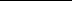 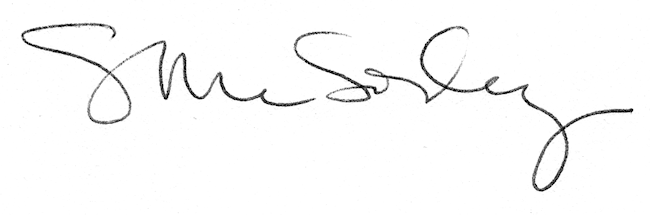 